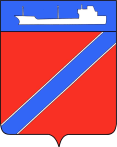 ПРОЕКТСовет Туапсинского городского поселенияТуапсинского районаР Е Ш Е Н И Еот _______________                                                                  № ___________г. ТуапсеО внесении изменений в решение Совета Туапсинского городского поселения Туапсинского района от 25 февраля 2014 года № 22.4 «Об утверждении Правил разработки прогнозного плана (программы) муниципального имущества Туапсинского городского поселения Туапсинского района»В соответствии с Федеральными законами от 06 октября 2003 года             № 131-ФЗ «Об общих принципах организации местного самоуправления в Российской Федерации», от 23 декабря 2001 года № 178-ФЗ «О приватизации государственного и муниципального имущества», Уставом Туапсинского городского поселения Туапсинского района, Совет Туапсинского городского поселения Туапсинского района РЕШИЛ:1. Внести в решение Совета Туапсинского городского поселения Туапсинского района от 25 февраля 2014 года № 22.4 «Об утверждении Правил разработки прогнозного плана (программы) муниципального имущества Туапсинского городского поселения Туапсинского района» (далее – правила) следующие изменения:1) по всему тексту правил слова «очередной финансовый год» заменить словами «очередной финансовый период»;2) пункт 7 правил изложить в следующей редакции: «7. Прогнозный план приватизации разрабатывается и утверждается сроком на 3 последовательных финансовых года.»;3) пункты 12 и 13 правил исключить;4) считать пункты 14-19 правил пунктами 12-17 соответственно;5) изложить пункт 17 правил с следующей редакции:«17. В случае признания продажи имущества несостоявшейся, администрация Туапсинского городского поселения принимает одно из решений:- о продаже имущества ранее установленным способом;- о продаже имущества в соответствии со статьями 23 или 24 Федерального закона от 21 декабря 2001 года № 178-ФЗ «О приватизации государственного и муниципального имущества». При этом информационное сообщение о продаже посредством публичного предложения размещается в установленном статьей 15 ФЗ-178 порядке в срок не позднее трех месяцев со дня признания аукциона несостоявшимся;- о вынесении на очередную сессию Совета Туапсинского городского поселения Туапсинского района проекта решения об исключении такого имущества из Прогнозного плана (Программы) приватизации на очередной финансовый период.»;6) пункт 20 правил исключить;7) считать пункты 21-23 правил пунктами 18-21 соответственно, также учитывая техническую ошибку в нумерации;8) изложить пункт 18 правил в следующей редакции:«18. Прогнозный план (Программа) приватизации, все изменения в Прогнозный план, а также отчеты о выполнении Прогнозного плана подлежат обязательному опубликованию на официальном сайте Российской Федерации в сети «Интернет» для размещения информации о проведении торгов, определенном Правительством Российской Федерации, а также официальном сайте Администрации Туапсинского городского поселения Туапсинского района.»;9) изложить абзац 8 пункта 19 правил в следующей редакции:«- размещение решений об условиях приватизации муниципального имущества, информационных сообщений о продаже муниципального имущества и об итогах его продажи, отчетов о результатах приватизации муниципального имущества на официальном сайте Российской Федерации в сети «Интернет» для размещения информации о проведении торгов, определенном Правительством Российской Федерации, а также официальном сайте Администрации Туапсинского городского поселения Туапсинского района.».2. Контроль за выполнением настоящего решения возложить на комиссию по вопросам социально-экономического развития, имущественным и финансово-бюджетным отношениям, налогообложению, развитию малого и среднего предпринимательства.3. Настоящее решение вступает в силу со дня его официального опубликования.Председатель СоветаТуапсинского городского поселения	    	                        В.В. СтародубцевГлава Туапсинскогогородского поселения				                                              А.В. ЧеховЛИСТ СОГЛАСОВАНИЯпроекта решения Совета Туапсинского городского поселенияТуапсинского района от __________ № _____«О внесении изменений в решение Совета Туапсинского городского поселения Туапсинского района от 25 февраля 2014 года № 22.4 «Об утверждении Правил разработки прогнозного плана (программы) муниципального имущества Туапсинского городского поселения Туапсинского района»Проект внесен главой Туапсинского городского поселенияСоставитель проекта:Начальник отдела имущественных и земельных отношений  Туапсинского городского поселения Туапсинского районаПроект согласован:Заведующий сектором отдела юридического обеспеченияадминистрации Туапсинского городского поселенияТуапсинского районаНачальник отдела юридического обеспечения администрацииТуапсинского городского поселенияТуапсинского районаЗаместитель главы администрации   Туапсинского городского поселенияТуапсинского районаМ.А. Винтер«___»__________2017г. Д.В. Ходев«___»__________2017г. Т.Ф. Дроботова«___»__________2017г. А.А. Аннабаева «___»__________2017г. 